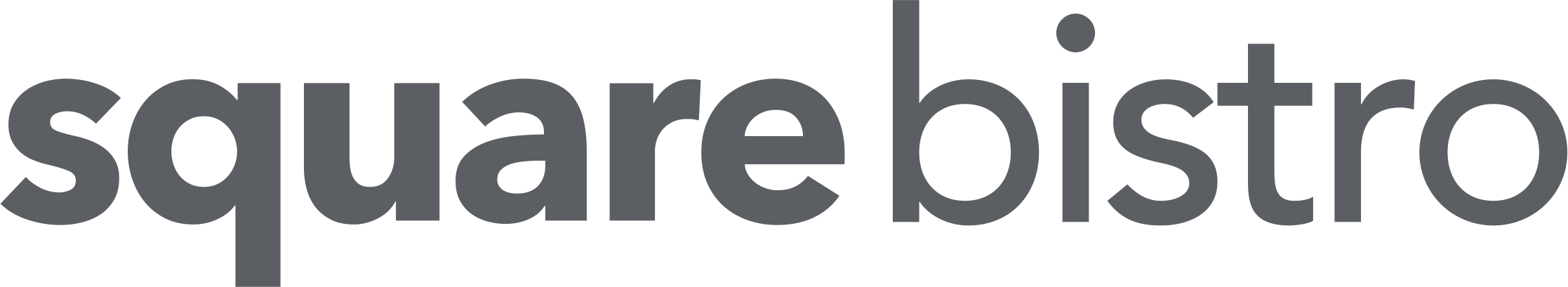 DINNER MENUSnacks £5Sourdough, tapenade, vinegarNacho, salsa, jalapeno, cheese, crème fraicheGarlic focacciaCrispy whitebait, spiced mayonnaiseStartersSalt & chilli prawns, charred lettuce, satay £9Rare beef fillet salad, celery, walnut, blue cheese, leaves £9Mushrooms on toasted sourdough, veal jus, parmesan crisp £8.50Smoked haddock fishcake, celeriac, apple £8.50MainsHake, leeks, charred baby leek, lemongrass veloute, crushed potato £19Chicken fillet, serrano ham, asparagus, hazelnut & sage jus, champ £17Duck fillet, roast cauliflower, confit mushroom, curry dressing, chilli potato £22Smoked beef fillet, braised cheek, wild mushrooms, truffle jus, potato dauphinoise £23Flat iron steak, red cabbage, chorizo, blue cheese sauce, chips, onion rings £2310oz salt aged sirloin, vegetables, pepper sauce, chips & pepper sauce £29.50Sides £4Chips.                                                   Crushed potato.Tomato & red onion salad.              Parmesan & truffle fries.Potato dauphinoise.                          Braised red cabbage & chorizo.Champ.                                                Seasonal vegetables.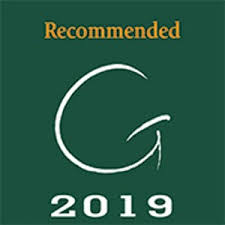 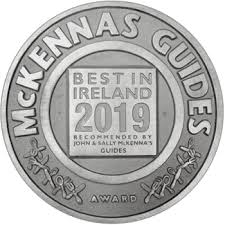 WE ARE PROUD TO USE LOCAL SUPPLIERSWalter Ewing seafood, Peter Hannan meats, Alison Abernethy butter, Fred Murphy potatoes, Draynes farm, Cavanagh Eggs  Always inform server of any allergies